ALL information you provide is strictly confidential and will be stored securely. Please answer ALL questions only if you are comfortable sharing the information; please note the data collected will enable the best matches possibleContact Information	 Rotary International Information 	Professional and/or Education Information	Area of mentorship Please indicate your area(s) of choice – ONLY answers those that are applicable to youPlease briefly explain your activities and interests. It will help us match you better with a mentee.Agreement and SignatureBy completing this application, I agree to the goals and purpose of the mentoring programme. I will keep in regular contact with my mentee and inform the steering committee if I have any problems. Our PolicyIt is our policy to provide equal opportunities without regard to race, color, religion, national origin, gender, sexual preference, age, or disability.Thank you for completing this application form and for your interest in the Inter- generational mentorship programme. Complete your application and return to Linda Coyle at LindaCoyle5050@gmail.comPlease put the email subject as ‘MENTOR APPLICATION.’ Mentor Application Form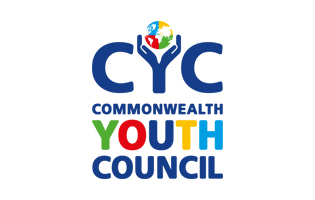 Inter- generational mentorship programme  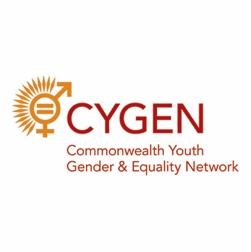 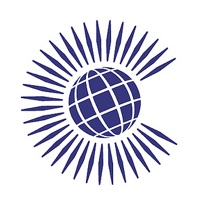 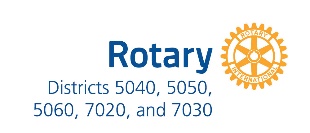 NameCitizenshipDate of Birth Address Home Phone Work PhoneEmail  Twitter/Facebook ID (if applicable)What is the best way to contact you?What Rotary Club do you belong to? What Rotary District is your Club in?How long have you been a Rotarian?What is your Rotary professional designation?Why did you join Rotary?Please provide an example of your Rotary Story, or tell us about a Rotary experience that has made a difference in your life.Highest form of education completed and/or professional designation/levelAre you still a student?  Yes    No If ‘yes’, please give more details.Are you employed? Yes    No    RetiredIf ‘yes’ or ‘retired’, please give more details of what you do/did. Please provide us with any other information you think is relevantPersonal development/life skills career/ guidance  Yes    NoIf you ticked yes to any of these options, please explain briefly why: Political leadership/ participation  Yes    NoIf you ticked yes to any of these options, please explain briefly why: Corporate leadership   Yes    NoIf you ticked yes to any of these options, please explain briefly why: Business/ Entrepreneurship/ start up  Yes    NoIf you ticked yes to any of these options, please explain briefly why: Third Sector – NGOs/ Volunteering other than Rotary International  Yes    NoIf you ticked yes to any of these options, please explain briefly why: Activism or Advocacy  (for example: specific activities relating to equality / women’s emancipation / LGBT / disability / domestic violence / environmentalism, etc.) Yes    NoIf you ticked yes to any of these options, please explain briefly why: Other If other, please state and explain briefly.  Yes    NoWhy are you interested in our programme?Firstly, explain what you think makes a good mentor and secondly, what do you think are the benefits of a mentorship programme?What are you looking for in a mentee? Please provide a few examples of your leadership or previous mentorship experience Activities and interests Other information:If there is any other information you would like to provide then please let us know here:Name (printed)SignatureDate